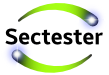 CAHIER DES CHARGES CONCEPTION D'APPLICATION WEBNom de l’entreprise : 
Nom du projet :
Personne à contacter dans l’entreprise : Adresse : 
Tel : 
Email :  PRESENTATION DE L’ENTREPRISEPrésentez votre entreprise :Son histoire : Ses produits :Votre positionnement concurrentiel :Qui sont vos trois principaux concurrents et quel est élément qui vous différencie ?PRESENTATION DU PROJET Quels sont vos attentes ?Optimiser la gestion de l'entreprise Améliorer la relation client Améliorer la qualité du service  Autres (préciser)Quel est le contexte du projet ?Quel est l’existent ? Avez-vous déjà un logiciel de gestion ? 2.1 Comité de pilotageQuels sont les processus de validation au sein de votre entreprise ?Qui se chargera des différentes missions suivantes ?Valider la maquette Nom :
Prénom :
Position :
Fournir les contenus de base (textes, plaquettes, logo, images, photos)Nom :
Prénom :
Position :
2.2 Objectifs de l’application Quelle est la principale vocation de l’application ?Gestion de la clientèle Gestion des employés Gestion de projets et tâches Gestion calendrier Gestion comptable Autre (Préciser) Quel est le principal résultat attendu ?Augmenter le chiffre d’affaireOptimiser la relation clientOptimiser la gestion de l'entreprise Améliorer l’image de l’entreprise auprès de ses clients  Autre (préciser)2.3 A qui s’adresse l’application (la cible) ?- Le chef de l'entreprise- Les employés - Les clients 2.4 Arborescence – Plan de l'applicationProposez une arborescence pour montrer l’architecture de l'application telle que vous l’imaginez. 2.5 Contenus Décrivez les contenus :Que vous fournissez (image, photos, textes, etc…) :Ceux qui sont à créer en précisant si vous souhaitez qu’ils soient pris en charge par nous.2.6 FonctionnalitésListez de manière exhaustive les fonctionnalités attendues du projet, par ordre de priorité. PRESTATIONS ATTENDUESCharte graphiqueQuelle sera la charte graphique à respecter ?Listez des sites ou applications qui ont attirés votre attention par leurs couleurs, design, ergonomie etc… ou leurs fonctionnalités  Nom de domaine et hébergement (si vous voulez une application en ligne)Quels sont les noms de domaines que vous souhaiteriez acheter ?  (Classez-les par ordre de priorité)Avez-vous réservé un nom de domaine ? Si OUI lequel ?Avez-vous réservé un hébergement ? Si OUI lequel ? Si NON avez-vous une préférence particulière ?RéférencementSouhaitez-vous que nous prenions en charge le référencement de votre site auprès des moteurs de recherches ? Précisez quels sont vos objectifs en la matière, si vous attendez une prestation de suivi et de quelle nature.Mises à jourQuel est le système de mise à jour attendu :Contrat de maintenance auprès de nous ?Formation des équipes pour les mises à jour ? PLANNING PREVISONNEL Quelles sont vos attentes particulières pour la mise en ligne de votre site. 
Précisez également si vous attendez une mise en ligne en plusieurs phases.BUDGETSi vous avez défini un budget, indiquez le ici.NOM DU MENUNOM SOUS MENUDESCRIPTIONExempleSous menu exemplePage de présentation de nos servicesNOM DU MENUFONCTIONNALITEDESCRIPTIONExempleVente en ligneNous souhaitons que nos clients puissent commander nos produits en ligneComptabilité CatalogueCalendrierProfil utilisateur Enregistrement de commande 